Em nome do Departamento de Saúde e Serviços Humanos do Maine, Escritório de Serviços para Crianças e Famílias, agradecemos o trabalho contínuo de provedores de educação, assistência médica e saúde mental e outros profissionais e membros da comunidade ao se unirem a nós para manter as crianças e famílias do Maine seguras e saudáveis.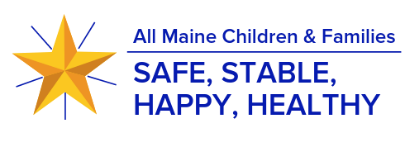 Recursos adicionais para reconhecer e denunciar abuso/negligência infantilO papel dos educadores na prevenção de abuso ou negligência: https://www.childwelfare.gov/pubPDFs/educator.pdfPortal de informações sobre o bem-estar das crianças – Reconhecendo o abuso e a negligência: https://www.childwelfare.gov/pubPDFs/signs.pdfGuia de ajuda: https://www.helpguide.org/articles/abuse/child-abuse-and-neglect.htmRecursos Nacionais de Ajuda às Crianças e Linha Direta: https://www.childhelp.org/childhelp-hotline/Organização Mundial de Saúde: Covid-19 e Violência Doméstica: https://www.who.int/reproductivehealth/publications/emergencies/COVID-19-VAW-full-text.pdfRecursos para educadores e provedores permanecerem virtualmente conectados às famíliasPREVENÇÃO DO ABUSO INFANTIL NA AMÉRICA: http://preventchildabuse.org/coronavirus-resources/SAMHSA (Administração de Serviços de Abuso de Substâncias e Saúde Mental): http://store.samhsa.gov/product/Talking-With-Children-Tips-for-Caregivers-Parents-and-Teachers-During-Infectious-Disease-Outbreaks/PEP20-01-01-006NAEYC: https://www.naeyc.org/our-work/families/tips-video-chatting-young-childrenAPA (Associação Psicológica da América): https://www.apa.org/topics/covid-19/telehealth-childrenNASW (Associação Nacional de Assistentes Sociais): https://www.socialworkers.org/Practice/Infectious-Diseases/CoronavirusOutros recursos em todo o estado no MaineDepartamento de Saúde e Serviços Humanos, Escritório de Serviços para Crianças e Famílias 1-877-452-1999 https://www.maine.gov/dhhs/ocfs/2-1-1 Maine, Inc. (Informações e referências gratuitas): Disque 211 ou 1-877-463-6207 (Fora do Estado)  https://211maine.org/Suporte e Serviços do Escritório de Independência Financeira (OFI): OFI Linha de Telefone Principal 1-(800)-442-6003Linha direta do Maine contra o desemprego: 1-(800)-593-8660  https://www.maine.gov/unemployment/Abuso de adultos idosos/dependentes: 1-800-624-8404 (Voz) ou 711 (Maine Relay)Centro de controle de intoxicações:  1-800-222-1222 (Voz) 1-877-299-4447 (TTY) Northern New England Poison Center Linha direta contra a crise em todo o estado do Maine 1-888-568-1112 (Voz/TTY) (Linha direta contra a crise)Prevenção ao suicídio: 1-800-273-TALK (8255)  Maine Youth Suicide Prevention ProgramLinha Direta Contra Violência Doméstica 1-866-834-HELP (4357)  www.mcedv.orgSuporte às vítimas de agressão sexual: 1-800-871-7741 (Voice) 711 (TTY)  https://www.mecasa.org